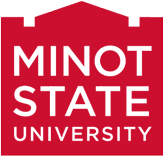 INSTITUTIONAL REVIEW BOARDIRB Exempt Status Review for Class Research ProjectsIRB requires notification of and provides approval for research involving human subjects as part of class projects. Class projects requiring IRB Exempt Status Review are only those where the human subject research results may be published or shared beyond the classroom. All class projects must follow the same research assignment; if projects will vary in protocol, individual Exempt Status Review is required for each project. Class projects where data is collected simply to learn the research process do not require IRB approval.The faculty is the Principal Investigator (PI) for all class projects and is responsible for obtaining IRB approval prior to initiation of any research activities involving human subjects. Additional responsibilities of the PI are found on the IRB website. The PI is responsible for reviewing data collection instruments and informed consent (as necessary).PI (Faculty): Course Title and Semester: Project Description: Please attach a copy of the assignmentPRINCIPAL INVESTIGATOR ASSURANCES:I certify that the information provided on this form is accurate that this research will be conducted in accordance with the statements provided above. I understand that if I want to make changes to the research protocol after IRB approval, I must submit a revision to the IRB for review prior to implementing any changes.I will fully comply and assume responsibility for the enforcement of compliance with all applicable federal regulations and University policies for the protection of the right of human subjects engaged in research. I understand the failure to do so may result in the suspension or termination of proposed research and possible reporting to federal agencies.Principal Investigator Signature: 	Date: Attachment:  Copy of Class Project Assignment